МДОУ «Детский сад №42»Тематическая неделя на тему: «Наш друг СВЕТОФОР» (17.06.2024 – 21.06.2024гг.)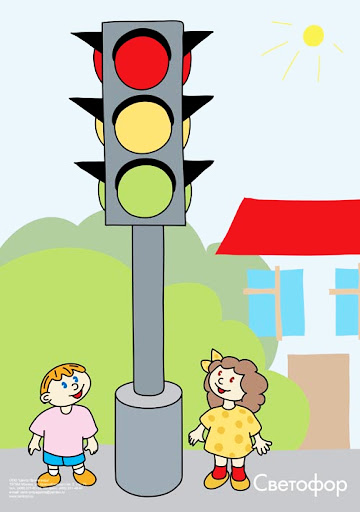 Подготовили:педагог-психолог Кузьмичева И.А., воспитатель гр.№12 Иванова Ю.В.,воспитатель гр.№5 Тихонова О.Е. г.Ярославль,2024г.План  работы(первая младшая группа)Понедельник «День светофора»Цель: познакомить со значением светофора и его сигналами;закрепить название красного, желтого, зеленого цветов, учить рисовать предметы круглой формы.Беседа с детьми о светофоре.Знакомим детей со светофором. Рассказать, как выглядит светофор; объяснить для чего он нужен.Чтение произведения М. Дружининой «Умный светофор». Рассматриваем иллюстрацию «Весѐлый светофор»Для чего нужен светофор?На какой свет светофора нужно переходить улицу?На какой свет светофора дорогу переходить нельзя?П/ И «Красный, желтый, зелѐный».Цель: закреплять знания детей о светофоре. Развивать внимание.Аппликация «Маленькие светофорчики»На заготовках наклеить кружки красного, желтого и зеленого цвета.Разучивание стихотворения. Если свет зажегся красный, Значит, двигаться опасно.Свет зеленый говорит:«Проходите, путь открыт!» (С. Михалков)Вторник «День дорожного транспорта»Цель: Познакомить детей с возникновением различных видов транспорта.Закрепить знания о профессии водителя, о необходимости соблюдения правил дорожного движения.Наблюдение за транспортом.Рассматривание предметных и сюжетных картинок по теме «Транспорт». Раскрашивание картинок-разукрашек с изображением транспортных средств. Дидактическая игра «Все профессии важны»Цель: закрепить знания детей о транспорте. Чтение стихотворения «Шофѐры» Шуршат по дорогамВеселые шиныСпешат по дорогам Машины, машины ... А в кузове - важные,Срочные грузы:Кирпич и железо,Дрова и арбузы.Работа шоферов Трудна и сложна Но как она людям Повсюду нужна.Среда «День проезжей части»Цель: Дать знания дошкольникам о понятиях «улица», «тротуар», «проезжая часть», машины движутся по проезжей части, пешеходы по тротуару; Подвижная игра «Улица и пешеходы»Цель: закрепить понятия (улица, пешеход, дорога)Чтение стихотворения:На дорогах с давних пор Есть хозяин – светофор! Перед вами все цвета, Вам представить их пора. Загорелся красный свет,«Стой! Вперед дороги нет»! Желтый глаз твердит без слов:«К переходу будь готов! На зеленый свет – вперед! Путь свободен пешеход». Вопросы к детям.Как называется место, где ездят машины? Как называется часть улицы, по которой ходят люди? Как называется человек, который управляет машиной? Как называется человек, идущий по зебре? Какие цвета есть у светофора? Четверг «День пешехода»Цель: выработать устойчивое знание играть в строго определенном месте, понимание того, что на дорогу выходить нельзя; дать понятие о том, что машины - это транспорт, что транспорт бывает разным; объяснить, для чего нужен светофор; продолжать знакомить детей с основными цветами (красный, зеленый, желтый).Игра «Разрешается-Запрещается» (продолжить предложение и объяснить)Ехать зайцем, как известно ….Уступать старушке место …. Переходить на красный свет…Переходить на зеленый свет ….По проезжей части бегать …. А ходить по тротуару ….Пятница «День дорожных знаков»Цель: познакомить с дорожными знаками.Рассматривание картины «Кто поможет на дороге».Беседа воспитателя и детей.Цель: Учить детей отвечать на вопросы воспитателя. Закреплять правильное произношение звуков (ш) (би).Как называется место, где едут машины? ( проезжая часть)Как называется место, где ходят пешеходы? ( тротуар)Где можно переходить через дорогу? (по пешеходному переходу)Ребята, а если прохожий будет переходить дорогу в неположенном месте, в случае опасности как сигналит машина. (Би-би-би)Чтение стихотворения «Пешеход» Пешеход, пешеход,Помни ты про переход! Он похож на зебру.Знай, что только переход От машин тебя спасѐт.Д/игра. «Поставь машину в гараж»В большой коробке машины. Дети рассматривают игрушки: грузовые и легковые машины.План  работы (вторая младшая и средняя группы )Цель:Знакомить детей с разными видами транспорта, их особенностями; определять сходство и отличие троллейбуса, трамвая, автобуса. Знакомить детей с трудом водителя некоторых видов транспорта. Расширять знания детей об улице, дороге, перекрестке. Знакомить с понятием: «пешеход»,«наземный (подземный) переход». Знакомить с сигналами светофора: красный (стой), красный и желтый одновременно (скоро загорится зеленый); зеленый (иди), мигающий зеленый и желтый (скоро загорится красный). Знакомить детей с элементарными правилами дорожного движения: места, где можно ходить пешеходам, как переходить проезжую часть.Формы работы:Беседа на тему: «Машины на нашей улице», «Дорожные знаки»Подвижные	игры:	«Найди	свой	цвет»,	«Сломанный светофор» «Стоп»Дидактические игры: «Угадай, какой знак», «Умелый пешеход»Решение	проблемных	ситуаций:	«Что	мы	видели	на улице»Продуктивная деятельность:«Машины на дороге», «Улица города» (рисование)«Автобус» (конструирование из бумаги)«Светофор» (аппликация)Сюжетно-ролевая	игра:	«Пассажиры»	(знакомство	с правилами поведения пассажиров), «Наша улица».Чтение	литературы	(Н	Носова	«Автомобиль»),рассматривание	иллюстраций,	изготовление атрибутов для игр по ПДДКонсультация «Что нужно знать детям и родителям о правилах дорожного движения?»Выставки рисунков и поделок «Наш друг Светофор»Развлечение	для	детей	«Правила	дорожные	знать каждому положено» План  работы (старшая, подготовительная группа)Цель: Продолжать знакомить дошкольников с правилами безопасного поведения при движении по дороге: обязанности пешеходов и пассажиров, правила	перехода	железнодорожных переездов предупредительные сигналы, подаваемые водителем, средства регулирования дорожного движения; с правилами дорожного движения, продолжать знакомить с назначением дорожных знаков. Расширять представления детей о работе сотрудников полиции.Беседы с детьми на темы: - «Зачем нужны дорожные знаки»,	- «Улица города»,- «Какой бывает транспорт» (беседа	по	иллюстрациям	о	различных	видах транспорта)Составление плана-схемы «Наша улица» (ориентировка на листе бумаги).Подвижные	игры:	«Море	волнуется»	(на	ориентировку	в	пространстве),«Цветные автомобили.Дидактические игры: «Пройди путь»«Испорченный телефон«Угадай, какой знак»Продуктивная деятельность:«В два ряда дома стоят» (конструирование из строт. / м.)«Светофор» (конструирование из бумаги)«На нашей улице» (аппликация)«Дорожные знаки», «Транспорт на улице города» (рисование)«Наша улица» (рисование - коллективное)«Светофор», «Городской транспорт» (лепка) Сюжетно-ролевые игры:«Пассажиры» (закрепление правил  поведения пассажиров), «Автогородок»,«Пешеходы», «Регулировщик и пешеходы».Чтение рассказов, заучивание стихотворений (Заучивание стихотворение С. Михалкова «Если свет зажегся красный…», чтение и обсуждение рассказа И. Серякова «Улица, где все спешат», чтение, беседа по содержанию); сочинение сказок детьми изготовление атрибутов для игр по ПДД.ДеньнеделиТема неделиПервая половина дняВторая половина дняПонедель ник«Светофор» Цель: уточнить представления детей означении светофора, его сигналах.Заучивание стихотворения о светофоре «Светофор» И.Лешкевич.Рассматриваемиллюстрацию «Веселый светофор»Для чего нужен светофор?На какой свет светофора нужно переходить улицу?На какой свет светофора дорогу переходить нельзя?Рассматривание сюжетных иллюстраций.Цель: закрепитьпредставления детей о цвете (красный, желтый, зеленый).Вторник«День дорожного транспорта»Цель: познакомить детей с возникновение м различных видовтранспорта.Закрепить знания о прфессии водителя, онеобходимости соблюденияправилдорожного движения.Аппликация «Машина».Цель: закрепитьпредставления детей о назначении светофора. Д/ игра «Все профессии важны»Цель: закрепить знания детей о транспорте.Чтение стихотворения«Шофѐры»Шуршат по дорогам Веселые шиныСпешат по дорогам Машины, машины ... А в кузове - важные, Срочные грузы:Кирпич и железо, Дрова и арбузы. Работа шоферов Трудна и сложна Но как она людям Повсюду нужна.Среда«Наша улица». Цель: научить различатьпроезжую часть улицы и тротуар.П/ игра «Улица и пешеходы»Цель: закрепить понятия (улица, пешеход, дорога) Чтение стихотворения: На дорогах с давних пор Есть хозяин – светофор!Перед вами все цвета, Вам представить их пора.Д/и «Назови специальный транспорт».Цель: закрепитьзнания и названия специальноготранспорта(пожарная – 01;полиция – 02; скораяЗагорелся красный свет,«Стой! Вперед дороги нет»!Желтый глаз твердит без слов:«К переходу будь готов! На зеленый свет – вперед! Путь свободен пешеход».помощь – 03). Рисование«Пешеходный переход».Цель: закрепитьпредставления детей о том, что улицупереходят вспециальных местах.Учить рисовать прямые линии (сверху – вниз).Четверг«Деньпешехода» Цель: выработатьбессознательну ю привычку играть в строго определенном месте,понимание того, что на дорогу выходитьнельзя; датьпонятие о том, что машины - это транспорт, что транспорт бывает разным; объяснить, для чего нужен светофор;продолжать знакомить детей сосновными цветами (красный, зеленый,желтый)Игра «Разрешается- Запрещается»Правило: дополнитьпредложения одним из этих слов.Ехать зайцем, как известно….Уступать старушке место….Переход при красном свете….При зеленом даже детям….По проезжей части бегать….А ходить по тротуару ….С. – р. игра «Юный регулировщик».Цель: закрепить знания детей опроезжей части улицы и тротуаре.Пятница«Деньдорожных знаков»Рассматривание картины«Кто поможет на дороге». Беседа воспитателя иД/игра. «Поставь машину в гараж»В большой коробкеЦель:познакомить сдорожными знаками.детей.Цель: Учить детей отвечать на вопросывоспитателя. Закреплятьправильное произношение звуков (ш) (би).Как называется место, где едут машины? ( проезжая часть)Как называется место, где ходят пешеходы? ( тротуар)Где можно переходить через дорогу? (попешеходному переходу)Ребята, а если прохожий будет переходить дорогу в неположенном месте, в случае опасности каксигналит машина. (Би-би- би)машины. Дети рассматриваютигрушки: грузовые и легковые машины.День неделиТема дня/цельВремя врежиме дняФормы работы с детьмиПонедельник"Путешествие	в Автоград".Цель:	закрепить понятия		обобщественномтранспорте, правилах пользования	и поведения в нем. Учить детей различать грузовой  и  легковойтранспорт, знать и называть части машинУтроНОД "Какие бывают машины". Целевая прогулка "Наблюдение	за транспортом". Подвижные игры: "Воробушки и автомобиль",    "Цветныеавтомобили", "Трамвай"Понедельник"Путешествие	в Автоград".Цель:	закрепить понятия		обобщественномтранспорте, правилах пользования	и поведения в нем. Учить детей различать грузовой  и  легковойтранспорт, знать и называть части машинВечерКонкурс художественного творчества	"Создаем автомобиль"Вторник"Наш	друг	– Светофорчик".Цель:	уточнить представления детей о сигналах светофора, закрепить		знания правил	 перехода проезжей частиУтроНОД, направленная на познавательно-речевоеразвитие и изобразительная деятельность на тему "Светофор".Целевая прогулка "Наблюдение за работой светофора".Подвижные идидактические игры "Найди свой цвет", "Сломанный светофор", "Стоп"Вторник"Наш	друг	– Светофорчик".Цель:	уточнить представления детей о сигналах светофора, закрепить		знания правил	 перехода проезжей частиВечерРазвлечение	"Эстафетазеленого огонька"Среда"День	юного пешехода".Цель:	закрепить понятие "пешеход", тренировать детей в применении знаний напрактикеУтроПознавательная	игра "Азбука пешехода".Целевая прогулка "Правила юного пешехода".Игра "Умелый пешеход"Среда"День	юного пешехода".Цель:	закрепить понятие "пешеход", тренировать детей в применении знаний напрактикеВечерКонкурс "Лучшийпешеход"Четверг"На улицах большого города".Цель:	уточнить	и закрепить знания детейУтроНепосредственно образовательнаядеятельность "Что у нас за окном	комнаты".	Целеваяо правилах поведения на улицах, проезжей части,		тротуаре. Выяснить готовность правильно действовать в	сложившейся ситуации, закрепить практические навыки, знания о родном городепрогулка "Знакомство с улицей".Коллективное творчество "Улица	города" (конструирование		из строительного материала).Дидактическая игра "Я шагаю по улице"о правилах поведения на улицах, проезжей части,		тротуаре. Выяснить готовность правильно действовать в	сложившейся ситуации, закрепить практические навыки, знания о родном городеВечерТеатрализованнаяпостановка	«Дорожное путешествие»Пятница"День	дорожного знака".Цель:	закрепить названия и назначение дорожных знаков, умение определять, какие знакипредназначены для водителей, а какие для пешеходовУтроНепосредственно образовательнаядеятельность, направленная на познавательно-речевое развитие и изобразительнаядеятельность на тему "Дорожная азбука".Целевая	прогулка "Дорожные		знаки".Дидактические	игры: "Учим дорожные знаки", "Теремок", "Угадай, какой знак", "Поставь дорожный знак"Пятница"День	дорожного знака".Цель:	закрепить названия и назначение дорожных знаков, умение определять, какие знакипредназначены для водителей, а какие для пешеходовВечерМузыкально-игровой досуг"Правила	дорожные	знать каждому положено"